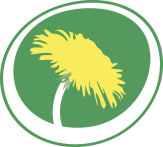 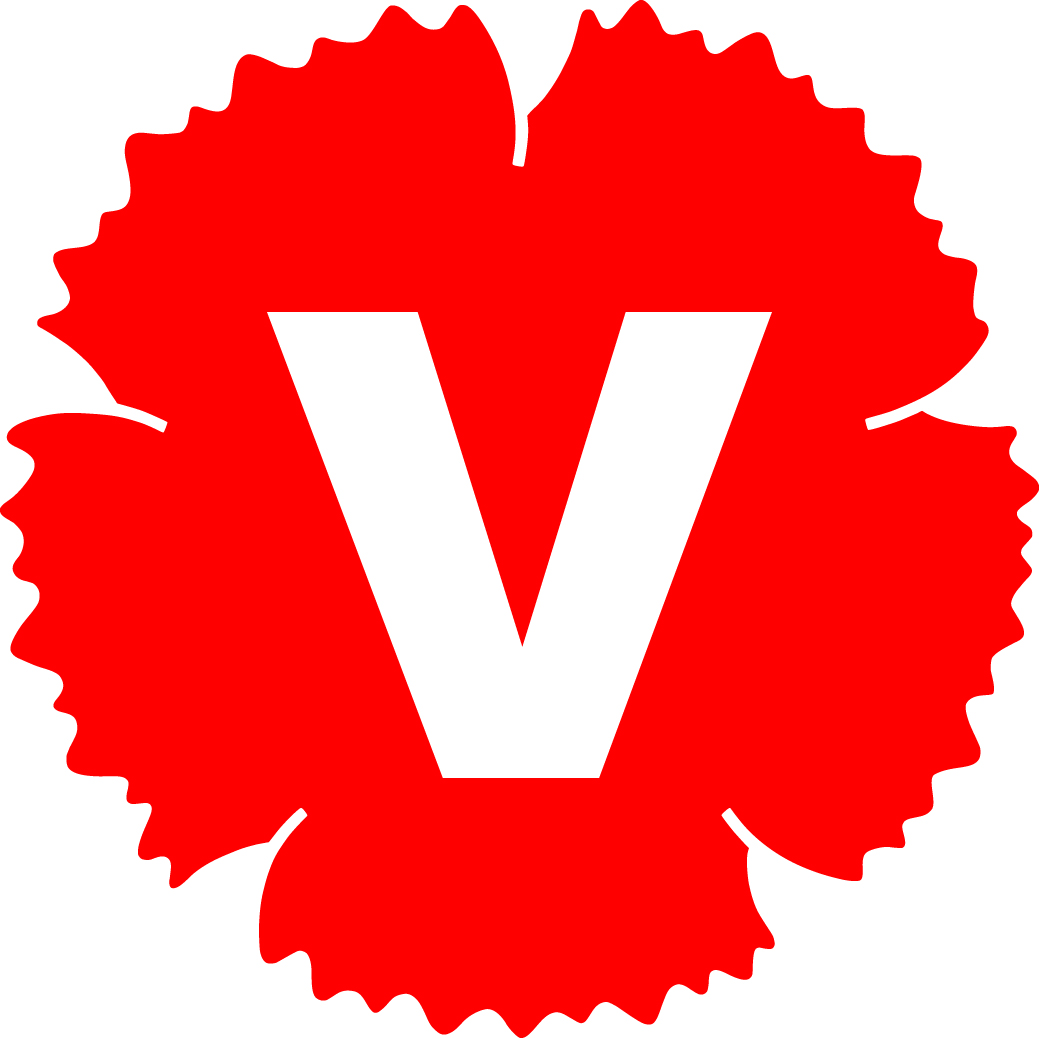 Huddinge kommunKommunfullmäktige2013-03-04                            		MOTIONFörbättra förutsättningarna för ridsporten i Huddinge I Huddinge är ridsporten den näst största idrottsaktiviteten för flickor. Trots detta kan man konstatera att det är procentuellt fler flickor i andra kommuner som ägnar sig åt ridsporten. Det är långa köer till ridskolorna i Huddinge och man kan med fog misstänka att ännu fler skulle utöva ridsporten om det fanns större tillgång till anläggningar. Därtill kommer den mängd signaler som pekar på att kommunen har försämrat villkoren för ridsporten och det aktiva föreningslivet. Det har förekommit en omfattande ridsportsverksamhet på Lövsta Gård under förra arrendatorn som nu har fått upphöra på grund av en ny arrendator med annan inriktning på gården. Vidare ska Enlidens stallverksamhet upphöra på grund av att en skola ska byggas där stallet nu finns. Även om kommunen kräver att ridverksamhet så småningom ska komma igång på Lövsta Gård kommer den inte kunna ersätta tidigare ridskoleverksamhet i området. Detta är negativt för sporten i stort, men också mycket negativt utifrån ett jämställdhetsperspektiv. Man kan inte heller låta bli att göra jämförelse mellan det stora antalet ishallar som företrädesvis frekventeras av ishockeyspelande pojkar och män och de få ridanläggningar som finns i kommunen.Huddinge kommun har uppdragit åt en konsult att göra en översyn av ridsporten i kommunen och den visar tydligt att det finns många och stora brister i anläggningarna och förutsättningarna för idrotten. En del fakta kan säkert behöva läggas tillrätta i rapporten och slutsatserna behöver diskuteras, men faktum kvarstår att Huddinge kommun behöver göra en kraftansträngning för att återupprätta sitt anseende inom ridsporten.I översynen av ridsporten pekas bl.a. på två viktiga funktioner som ridsporten i Huddinge i betydligt högre grad skulle kunna fylla än idag. I likhet med andra sporter som t.ex. fotbollen borde kommunen uppmuntra och stödja projekt inom ridsporten som främjar integrationen. Dels bör man skapa förutsättningar för att fler barn och ungdomar med funktionsnedsättningar får möjlighet att med professionell hjälp delta och träna inom ridsporten.Vi föreslår därförAtt Huddinge kommun beslutar att uppföra åtminstone en ytterligare ridanläggning i kommunenAtt man utreder möjligheten att i kultur- och fritidsförvaltningens regi bedriva fritidsverksamhet för ungdomar inklusive dem med funktionsnedsättningar på ridanläggningen Att Huddinge kommun vidtar åtgärder för att stödja ridsportnäringen i kommunenFör Miljöpartiet de Gröna			För vänsterpartietMarica Lindblad			Britt Björneke